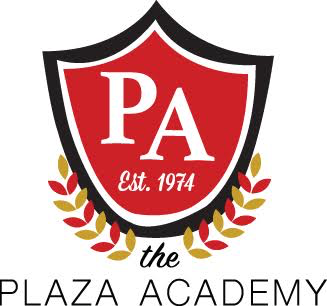 The Plaza Academy 2024-25School Calendar            		Staff Report 						August 12, 2024Graduation							May 15, 2025First SemesterAugust 14, 2024- December 19, 2024Student’s First DayAugust 14, 2024First QuarterAugust 14, 2024- October 10, 2024Labor Day September 2, 2024Second Quarter October 14, 2024- December 19, 2024Professional Development/ No School for StudentsSeptember 3rd, September 27th, October 11th, October 25th Thanksgiving BreakNovember 25th – November 29th Winter BreakDecember 20, 2024- January 3, 2025Second Semester January 6, 2025- May 22, 2025Third QuarterJanuary 6, 2025- March 13, 2025Holiday Martin Luther King Jr. January 20, 2025Holiday Presidents DayFebruary 17, 2025Spring BreakMarch 14th – March 21st Fourth QuarterMarch 24, 2025- May 22, 2025Professional Development/ No School for StudentsJanuary 17th , February 14th ,  April 18th , April 21st , May 16th  Last Day of SchoolMay 22, 2025